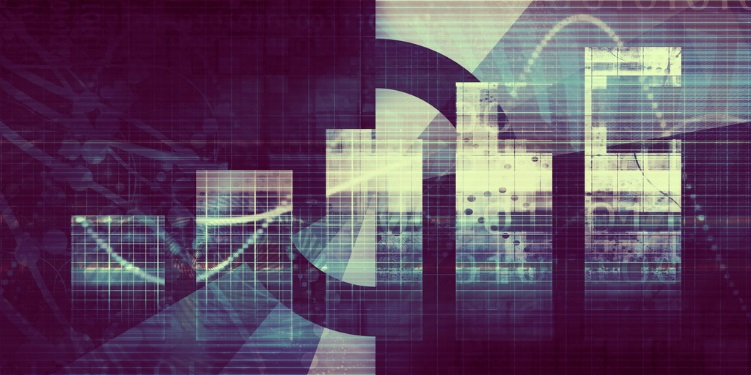 About the Author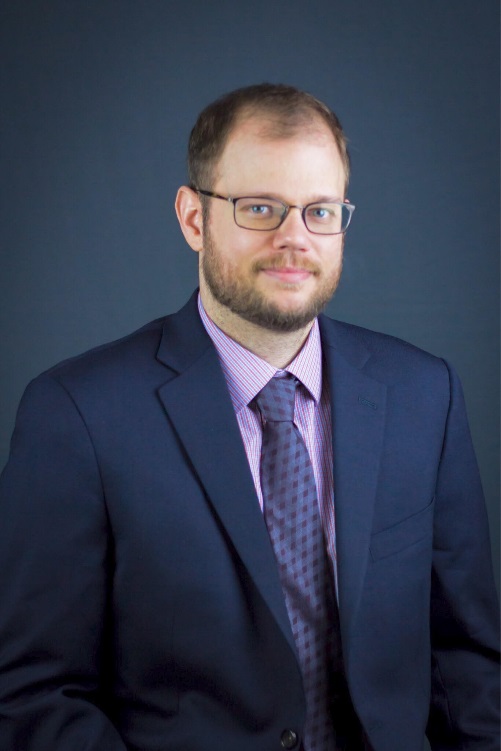 